АДМИНИСТРАЦИЯ СЕЛЬСКОГО ПОСЕЛЕНИЯ ЛЕУШИКондинского районаХанты-Мансийского автономного округа – ЮгрыПОСТАНОВЛЕНИЕот  …..  2022 года                                                                                                  № …с. ЛеушиОб утверждении административного регламента предоставления муниципальной услуги«Предоставление жилого помещения по договору социального найма» В соответствии с Федеральным законом от 27 июля 2010 года № 210-ФЗ «Об организации предоставления государственных и муниципальных услуг», постановлением администрации сельского поселения Леуши  от 20 августа                       2015 года   № 136 «Об утверждении реестра муниципальных услуг», в целях приведения правовых актов муниципального образования сельское поселение Леуши в соответствие с законодательством Российской Федерации,  администрация сельского поселения Леуши постановляет: 1. Утвердить административный регламент предоставления муниципальной услуги «Предоставление жилого помещения по договору социального найма» (приложение).          2.  Организационному отделу администрации сельского поселения Леуши обнародовать настоящее постановление в соответствии с решением Совета депутатов сельского поселения Леуши от 05 октября 2017 года № 59 «Об утверждении Порядка опубликовании (обнародования) муниципальных правовых актов и другой официальной информации органов местного самоуправления муниципального образования сельское поселение Леуши» и разместить на официальном сайте органов местного самоуправления  Кондинского района Ханты-Мансийского автономного округа – Югры.         3.  Настоящее постановление вступает в силу после его обнародования. Глава сельского поселения Леуши 				      	         П.Н.Злыгостев Приложениек постановлению администрации сельского поселения Леушиот __________ № ______Административный регламент предоставления муниципальной услуги «Предоставление жилого помещения по договору социального найма»(далее - Административный регламент)Раздел I. Общие положенияПредмет регулирования Административного регламента1. Административный регламент разработан в целях повышения качества               и доступности предоставления муниципальной услуги, определяет стандарт, сроки        и последовательность действий (административных процедур) при осуществлении полномочий по предоставлению жилого помещения по договору социального найма администрацией сельского поселения Леуши  (далее - Уполномоченный орган) в лице отдела жилищно-коммунального хозяйства администрации сельского поселения Леуши (далее - Отдел). Административный регламент регулирует отношения, возникающие                     на основании Конституции Российской Федерации, Жилищного кодекса Российской Федерации, Налогового кодекса Российской Федерации, Федерального закона от 27 июля 2010 года № 210-ФЗ «Об организации предоставления государственных и муниципальных услуг», Закона Ханты-Мансийского автономного округа – Югры от 06 июля 2005 года № 57-оз «О регулировании отдельных жилищных отношений в Ханты-Мансийском автономном округе – Югре».Круг заявителей2. Заявителями на получение муниципальной услуги являются физические     лица - малоимущие и другие категории граждан, определенные федеральным законом, указом Президента Российской Федерации или законом субъекта Российской Федерации, поставленные на учет в качестве нуждающихся в жилых помещениях (далее - заявитель).3. Интересы заявителей, указанных в пункте 2 раздела I Административного регламента, могут представлять лица, обладающие соответствующими полномочиями (далее - представитель).Требования к порядку информирования о предоставлении муниципальной услуги4. Информирование о порядке предоставления муниципальной услуги осуществляется:1) непосредственно при личном приеме заявителя в Отделе;2) посредством телефонной связи в Отделе;3) письменно, в том числе посредством электронной почты, факсимильной связи;4) посредством размещения в открытой и доступной форме информации:в федеральной государственной информационной системе «Единый портал государственных и муниципальных услуг (функций)» (https://www.gosuslugi.ru/) (далее - ЕПГУ); региональной информационной системе Ханты-Мансийского автономного округа – Югры «Портал государственных и муниципальных услуг (функций) Ханты-Мансийского автономного округа – Югры»: 86.gosuslugi.ru (далее - региональный портал) (при наличии технической возможности);на официальном сайте органов местного самоуправления Кондинского района Ханты-Мансийского автономного округа – Югры (https://www.admkonda.ru) в разделе городские и сельские поселения / Леуши / муниципальные услуги и административные регламенты предоставления муниципальных услуг (далее - официальный сайт);5) посредством размещения информации на информационных стендах Отдела.5. Информирование осуществляется по вопросам, касающимся:способов подачи заявления о предоставлении муниципальной услуги;адресов Уполномоченного органа, обращение в которые необходимо для предоставления муниципальной услуги;справочной информации о работе Уполномоченного органа (структурных подразделений Уполномоченного органа);документов, необходимых для предоставления муниципальной услуги и услуг, которые являются необходимыми и обязательными для предоставления муниципальной услуги;порядка и сроков предоставления муниципальной услуги;порядка получения сведений о ходе рассмотрения заявления о предоставлении муниципальной услуги и о результатах предоставления муниципальной услуги;по вопросам предоставления услуг, которые являются необходимыми                     и обязательными для предоставления муниципальной услуги;порядка досудебного (внесудебного) обжалования действий (бездействия) должностных лиц, и принимаемых ими решений при предоставлении муниципальной услуги.Получение информации по вопросам предоставления муниципальной услуги        и услуг, которые являются необходимыми и обязательными для предоставления муниципальной услуги осуществляется бесплатно. 6. При устном обращении заявителя (лично или по телефону) должностное лицо Отдела, осуществляющее консультирование, подробно и в вежливой (корректной) форме информирует обратившихся по интересующим вопросам.Ответ на телефонный звонок должен начинаться с информации о наименовании органа, в который позвонил заявитель, фамилии, имени, отчества (последнее - при наличии) и должности специалиста, принявшего телефонный звонок.Если должностное лицо Отдела не может самостоятельно дать ответ, телефонный звонок должен быть переадресован (переведен) на другое должностное лицо или же обратившемуся лицу должен быть сообщен телефонный номер,  по которому можно будет получить необходимую информацию.Если подготовка ответа требует продолжительного времени, он предлагает заявителю один из следующих вариантов дальнейших действий:изложить обращение в письменной форме; назначить другое время для консультаций.Должностное лицо Отдела не вправе осуществлять информирование, выходящее за рамки стандартных процедур и условий предоставления муниципальной услуги, и влияющее прямо или косвенно на принимаемое решение.Продолжительность информирования по телефону не должна превышать             10 минут.Информирование осуществляется в соответствии с графиком приема граждан.7. По письменному обращению должностное лицо Отдела, ответственное         за предоставление муниципальной услуги, подробно в письменной форме разъясняет гражданину сведения по вопросам, указанным в пункте 5 раздела I Административного регламента в порядке, установленном Федеральным законом         от 02 мая 2006 года № 59-ФЗ «О порядке рассмотрения обращений граждан Российской Федерации» (далее - Федеральный закон от 02 мая 2006 года № 59-ФЗ).8. На ЕПГУ размещаются сведения, предусмотренные Положением                        о федеральной государственной информационной системе «Федеральный реестр государственных и муниципальных услуг (функций)», утвержденным постановлением Правительства Российской Федерации от 24 октября 2011 года             № 861.Доступ к информации о сроках и порядке предоставления муниципальной услуги осуществляется без выполнения заявителем каких-либо требований, в том числе без использования программного обеспечения, установка которого на технические средства заявителя требует заключения лицензионного или иного соглашения с правообладателем программного обеспечения, предусматривающего взимание платы, регистрацию или авторизацию заявителя или предоставление им персональных данных.9. На официальном сайте Уполномоченного органа, на стендах в местах предоставления муниципальной услуги и услуг, которые являются необходимыми           и обязательными для предоставления муниципальной услуги размещается следующая справочная информация:о месте нахождения и графике работы Уполномоченного органа и структурного подразделения (Отдела), ответственного за предоставление муниципальной услуги;справочные телефоны Отдела, в том числе номер телефона - автоинформатора (при наличии);адрес официального сайта, а также электронной почты и (или) формы обратной связи Уполномоченного органа в информационно-телекоммуникационной сети «Интернет».10. В залах ожидания Отдела размещаются нормативные правовые акты, регулирующие порядок предоставления муниципальной услуги, в том числе Административный регламент, которые по требованию заявителя предоставляются ему для ознакомления.11. Информация о ходе рассмотрения заявления о предоставлении муниципальной услуги и о результатах предоставления муниципальной услуги может быть получена заявителем (его представителем) в личном кабинете на ЕПГУ, а также в Отделе при обращении заявителя лично, по телефону, посредством электронной почты. Раздел II. Стандарт предоставления муниципальной услугиНаименование муниципальной услуги12. Муниципальная услуга «Предоставление жилого помещения по договору социального найма».Наименование органа государственной власти, органа местного самоуправления (организации), предоставляющего муниципальную услугу13. Муниципальную услугу предоставляет администрация сельского поселения Леуши. Непосредственное предоставление муниципальной услуги осуществляет   отдел жилищно-коммунального хозяйства администрации сельского поселения Леуши.  14. При предоставлении муниципальной услуги Отдел осуществляет межведомственное информационное взаимодействие с:14.1. Федеральной налоговой службой в части получения сведений из Единого государственного реестра записей актов гражданского состояния о рождении, о заключении брака; получения сведений из Единого государственного реестра юридических лиц, в случае подачи заявления представителем (юридическим лицом); получения сведений из Единого государственного реестра индивидуальных предпринимателей, в случае подачи заявления представителем (индивидуальным предпринимателем).14.2. Министерством внутренних дел Российской Федерации в части получения сведений, подтверждающих действительность паспорта Российской Федерации и место жительства.14.3. Пенсионным Фондом Российской Федерации в части проверки соответствия фамильно-именной группы, даты рождения, страхового номера индивидуального лицевого счета (далее - СНИЛС).14.4. Федеральной службой государственной регистрации, кадастра и картографии в части получения сведений из Единого государственного реестра недвижимости на имеющиеся объекты недвижимости.15. В соответствии с требованиями пункта 3 части 1 статьи 7 Федерального закона от 27 июля 2010 года № 210-ФЗ «Об организации предоставления государственных и муниципальных услуг» (далее - Федеральный закон от 27 июля 2010 года № 210-ФЗ) запрещается требовать от заявителя осуществления действий,           в том числе согласований, необходимых для получения муниципальной услуги               и связанных с обращением в иные государственные органы, организации,                       за исключением получения услуг и получения документов и информации, предоставляемых в результате предоставления таких услуг, включенных в Перечень услуг, которые являются необходимыми и обязательными для предоставления муниципальных услуг.Результат предоставления муниципальной услуги16. Результатом предоставления муниципальной услуги является: 16.1. Решение о предоставлении жилого помещения по договору социального найма (приложение 1 к Административному регламенту).16.2. Проект договора социального найма жилого помещения.16.3. Решение об отказе в предоставлении жилого помещения по договору социального найма (приложение 2 к Административному регламенту).Срок предоставления муниципальной услуги, в том числе с учетом необходимости обращения в организации, участвующие в предоставлении муниципальной услуги, срок приостановления предоставления муниципальной услуги, срок выдачи (направления) документов, являющихся результатом предоставления муниципальной услуги17. Срок предоставления муниципальной услуги составляет не более                          25 рабочих дней.Отдел в течение 25 рабочих дней со дня регистрации заявления                             и документов, необходимых для предоставления муниципальной услуги                                в Уполномоченном органе, направляет заявителю способом, указанным в заявлении, один из результатов, указанных в пункте 16 раздела II Административного регламента.Нормативные правовые акты, регулирующие предоставление муниципальной услуги18. Перечень нормативных правовых актов, регулирующих предоставление муниципальной услуги (с указанием их реквизитов и источников официального опубликования), размещен в федеральной государственной информационной системе «Федеральный реестр государственных и муниципальных услуг (функций)» и на ЕПГУ. Исчерпывающий перечень документов и сведений, необходимых в соответствии с нормативными правовыми актами для предоставления муниципальной услуги и услуг, которые являются необходимыми и обязательными для предоставления муниципальной услуги, подлежащих представлению заявителем, способы их получения заявителем, в том числе в электронной форме, порядок их представления19. Для получения муниципальной услуги заявитель представляет:19.1. Заявление о предоставлении муниципальной услуги (приложение 3               к Административному регламенту).Способы получения заявителем формы заявления для предоставления муниципальной услуги: на информационном стенде в месте предоставления муниципальной услуги;у специалиста Отдела;на официальном сайте, ЕПГУ и региональном порталах.В случае направления заявления посредством ЕПГУ формирование заявления осуществляется посредством заполнения интерактивной формы на ЕПГУ без необходимости дополнительной подачи заявления в какой-либо иной форме.В заявлении также указывается один из следующих способов направления результата предоставления муниципальной услуги:в форме электронного документа в личном кабинете на ЕПГУ;дополнительно на бумажном носителе в виде распечатанного экземпляра электронного документа в Отделе.19.2. Документ, удостоверяющий личность заявителя, представителя. В случае направления заявления посредством ЕПГУ сведения из документа, удостоверяющего личность заявителя, представителя, проверяются при подтверждении учетной записи в Единой системе идентификации и аутентификации (далее - ЕСИА).В случае направления заявления посредством ЕПГУ сведения из документа, удостоверяющего личность заявителя, представителя формируются при подтверждении учетной записи в Единой системе идентификации и аутентификации из состава соответствующих данных указанной учетной записи и могут быть проверены путем направления запроса с использованием системы межведомственного электронного взаимодействия.В случае, если документ, подтверждающий полномочия заявителя, выдан юридическим лицом - должен быть подписан усиленной квалификационной электронной подписью уполномоченного лица, выдавшего документ.В случае, если документ, подтверждающий полномочия заявителя, выдан индивидуальным предпринимателем - должен быть подписан усиленной квалификационной электронной подписью индивидуального предпринимателя.В случае, если документ, подтверждающий полномочия заявителя, выдан нотариусом - должен быть подписан усиленной квалификационной электронной подписью нотариуса, в иных случаях - подписанный простой электронной подписью. 19.3. Документы, удостоверяющие личность членов семьи, достигших               14 летнего возраста.19.4. Документы, подтверждающие родство: свидетельство о рождении, свидетельство о заключении брака, справка о заключении брака, свидетельство               о расторжении брака, свидетельства о государственной регистрации актов гражданского состояния, выданные компетентными органами иностранного государства и их нотариально удостоверенный перевод на русский язык - при их наличии, свидетельства об усыновлении, выданные органами записи актов гражданского состояния или консульскими учреждениями Российской Федерации - при их наличии, копия вступившего в законную силу решения соответствующего суда о признании гражданина членом семьи заявителя - при наличии такого решения). Свидетельства о перемене фамилии, имени, отчества (при их наличии).19.5. Договор найма жилого помещения - в случае, если заявитель или члены семьи заявителя являются нанимателями жилого помещения жилого фонда социального использования по договору найма, заключенного с организацией. 19.6. Правоустанавливающие документы на жилое помещение - в случае, если право заявителя или членов семьи заявителя на жилое помещение не зарегистрировано в Едином государственном реестре недвижимости.19.7. Обязательство от заявителя и всех совершеннолетних членов семьи об освобождении жилого помещения, предоставленного по договору социального        найма - в случае, если планируется освободить занимаемое жилое помещение после предоставления нового жилого помещения.19.8. Медицинское заключение, подтверждающее наличие тяжелой формы хронического заболевания - в случае, если заявитель страдает тяжелой формой хронического заболевания или проживает в квартире, занятой несколькими семьями, если в составе семьи имеется больной, страдающий тяжелой формой хронического заболевания.20. Способы подачи документов заявителем:при личном обращении в Отдел;посредством почтового отправления в уполномоченный орган;по средствам ЕПГУ и регионального порталов.Исчерпывающий перечень документов и сведений, необходимых в соответствии с нормативными правовыми актами для предоставления муниципальной услуги, которые находятся в распоряжении государственных органов, органов местного самоуправления и иных органов, участвующих в предоставлении государственных или муниципальных услуг21. Перечень документов и сведений, необходимых в соответствии                             с нормативными правовыми актами для предоставления муниципальной услуги, которые находятся в распоряжении государственных органов, органов местного самоуправления и иных органов, участвующих в предоставлении государственных или муниципальных услуг в случае обращения:21.1. Сведения из Единого государственного реестра записей актов гражданского состояния о рождении, о заключении брака.21.2. Сведения о соответствии фамильно-именной группы, даты рождения, пола и СНИЛС.21.3. Сведения, подтверждающие действительность паспорта гражданина Российской Федерации.21.4. Сведения, подтверждающие место жительства, сведениями из Единого государственного реестра недвижимости об объектах недвижимости.21.5. Сведения из Единого государственного реестра юридических лиц.21.6. Сведения из Единого государственного реестра индивидуальных предпринимателей.22. В соответствии с требованиями пунктов 1, 2, 4, 5 части 1 статьи 7 Федерального закона от 27 июля 2010 года № 210-ФЗ при предоставлении муниципальной услуги запрещается требовать от заявителя (представителя заявителя):22.1. Представления документов и информации или осуществления действий, представление или осуществление которых не предусмотрено нормативными правовыми актами, регулирующими отношения, возникающие в связи с предоставлением муниципальной услуги.22.2. Представления документов и информации, в том числе подтверждающих внесение заявителем платы за предоставление муниципальной услуги, которые находятся в распоряжении органов, предоставляющих муниципальные услуги, иных государственных органов, органов местного самоуправления либо подведомственных государственным органам или органам местного самоуправления организаций, участвующих в предоставлении предусмотренных частью 1 статьи 1 Федерального закона от 27 июля 2010 года                   № 210-ФЗ государственных и муниципальных услуг, в соответствии с нормативными правовыми актами Ханты-Мансийского автономного округа – Югры, муниципальными правовыми актами, за исключением документов, включенных в определенный частью 6 статьи 7 Федерального закона от 27 июля         2010 года № 210-ФЗ перечень документов. Заявитель вправе представить указанные документы и информацию                               в уполномоченный орган по собственной инициативе.Непредставление заявителем документов и информации, которые                         он вправе представить по собственной инициативе, не является основанием                     для отказа ему в предоставлении муниципальной услуги.22.3. Представления документов и информации, отсутствие и (или) недостоверность которых не указывались при первоначальном отказе в приеме документов, необходимых для предоставления муниципальной услуги, либо                        в предоставлении муниципальной услуги, за исключением следующих случаев:изменение требований нормативных правовых актов, касающихся предоставления муниципальной услуги, после первоначальной подачи заявления             о предоставлении муниципальной услуги;наличие ошибок в заявлении о предоставлении муниципальной услуги                  и документах, поданных заявителем после первоначального отказа в приеме документов, необходимых для предоставления муниципальной услуги, либо                    в предоставлении муниципальной услуги и не включенных в представленный ранее комплект документов;истечение срока действия документов или изменение информации после первоначального отказа в приеме документов, необходимых для предоставления муниципальной услуги, либо в предоставлении муниципальной услуги;выявление документально подтвержденного факта (признаков) ошибочного или противоправного действия (бездействия) должностного лица Отдела, служащего, работника организации, предусмотренной частью 1.1 статьи 16 Федерального закона от 27 июля 2010 года № 210-ФЗ, при первоначальном отказе  в приеме документов, необходимых для предоставления государственной (муниципальной) услуги, либо в предоставлении государственной (муниципальной) услуги, о чем в письменном виде за подписью руководителя Уполномоченного органа   при первоначальном отказе в приеме документов, необходимых для предоставления муниципальной услуги, либо руководителя организации, предусмотренной частью 1.1 статьи 16 Федерального закона от 27 июля 2010 года № 210-ФЗ, уведомляется заявитель, а также приносятся извинения за доставленные неудобства.22.4. Предоставления на бумажном носителе документов и информации, электронные образы которых ранее были заверены в соответствии с пунктом 7.2 части 1 статьи 16 Федерального закона от 27 июля 2010 года № 210-ФЗ, за исключением случаев, если нанесение отметок на такие документы либо их изъятие является необходимым условием предоставления государственной или муниципальной услуги, и иных случаев, установленных федеральными законами. Исчерпывающий перечень оснований для отказа в приеме документов, необходимых для предоставления муниципальной услуги23. Основаниями для отказа в приеме к рассмотрению документов, необходимых для предоставления муниципальной услуги, являются: 23.1. Запрос о предоставлении услуги подан в орган государственной власти, орган местного самоуправления или организацию, в полномочия которых не входит предоставление услуги.23.2. Неполное заполнение обязательных полей в форме запроса                             о предоставлении услуги (недостоверное, неправильное).23.3. Представление неполного комплекта документов.23.4. Представленные документы утратили силу на момент обращения                  за услугой (документ, удостоверяющий личность, документ, удостоверяющий полномочия представителя Заявителя, в случае обращения за предоставлением услуги указанным лицом).23.5. Представленные документы содержат подчистки и исправления текста,               не заверенные в порядке, установленном законодательством Российской Федерации.23.6. Подача заявления о предоставлении услуги и документов, необходимых для предоставления услуги, в электронной форме с нарушением установленных требований.23.7. Представленные в электронной форме документы содержат повреждения, наличие которых не позволяет в полном объеме использовать информацию                     и сведения, содержащиеся в документах для предоставления услуги.23.8. Заявление подано лицом, не имеющим полномочий представлять интересы заявителя.Исчерпывающий перечень оснований для приостановления или отказа в предоставлении муниципальной услуги24. Основаниями для отказа в предоставлении услуги являются:24.1. Документы (сведения), представленные заявителем, противоречат документам (сведениям), полученным в рамках межведомственного взаимодействия.24.2. Представленными документами и сведениями не подтверждается право гражданина в предоставлении жилого помещения.25. Оснований для приостановления предоставления муниципальной услуги законодательством Российской Федерации не предусмотрено.Перечень услуг, которые являются необходимыми и обязательными для предоставления муниципальной услуги, в том числе сведения о документе (документах), выдаваемом (выдаваемых) организациями, участвующими в предоставлении муниципальной услуги26. Услуги, необходимые и обязательные для предоставления муниципальной услуги, отсутствуют. Порядок, размер и основания взимания государственной пошлины или иной оплаты, взимаемой за предоставление муниципальной услуги27. Предоставление муниципальной услуги осуществляется бесплатно.Порядок, размер и основания взимания платы за предоставление услуг, которые являются необходимыми и обязательными для предоставления муниципальной услуги, включая информацию о методике расчета размера такой платы28. Услуги, необходимые и обязательные для предоставления муниципальной услуги, отсутствуют. Максимальный срок ожидания в очереди при подаче запроса о предоставлении муниципальной услуги и при получении результата предоставления муниципальной услуги29. Максимальный срок ожидания в очереди при подаче запроса                             о предоставлении муниципальной услуги и при получении результата предоставления муниципальной услуги в Отделе составляет не более 15 минут.Срок и порядок регистрации запроса заявителя о предоставлении муниципальной услуги, в том числе в электронной форме30. Запрос заявителя о предоставлении муниципальной услуги, поступивший способами, указанными в пункте 20 раздела II Административного регламента, регистрируется в течение 1 рабочего дня с момента поступления в Уполномоченный орган.Запрос заявителя о предоставлении муниципальной услуги, принятый при личном обращении в уполномоченный орган, подлежит регистрации непосредственно в момент обращения.В случае наличия оснований для отказа в приеме документов, необходимых            для предоставления муниципальной услуги, указанных в пункте 23 раздела II Административного регламента, Уполномоченный орган не позднее следующего           за днем поступления заявления и документов, необходимых для предоставления муниципальной услуги, рабочего дня, направляет заявителю либо его представителю решение об отказе в приеме документов, необходимых для предоставления муниципальной услуги (приложение 4 к Административному регламенту).Требования к помещениям, в которыхпредоставляется муниципальная услуга31. Местоположение административных зданий, в которых осуществляется прием заявлений и документов, необходимых для предоставления муниципальной услуги, а также выдача результатов предоставления муниципальной услуги, должно обеспечивать удобство для граждан с точки зрения пешеходной доступности  от остановок общественного транспорта.В случае, если имеется возможность организации стоянки (парковки) возле здания (строения), в котором размещено помещение приема и выдачи документов, организовывается стоянка (парковка) для личного автомобильного транспорта заявителей. За пользование стоянкой (парковкой) с заявителей плата не взимается.Для парковки специальных автотранспортных средств инвалидов на стоянке (парковке) выделяется не менее 10% мест (но не менее одного места) для бесплатной парковки транспортных средств, управляемых инвалидами I, II групп, а также инвалидами III группы в порядке, установленном Правительством Российской Федерации, и транспортных средств, перевозящих таких инвалидов и (или) детей-инвалидов.В целях обеспечения беспрепятственного доступа заявителей, в том числе передвигающихся на инвалидных колясках, вход в здание и помещения, в которых предоставляется муниципальная услуга, оборудуются пандусами, поручнями, тактильными (контрастными) предупреждающими элементами, иными специальными приспособлениями, позволяющими обеспечить беспрепятственный доступ и передвижение инвалидов, в соответствии с законодательством Российской Федерации о социальной защите инвалидов.Центральный вход в здание Уполномоченного органа должен быть оборудован информационной табличкой (вывеской), содержащей информацию:наименование;местонахождение и юридический адрес;режим работы;график приема;номера телефонов для справок.Помещения, в которых предоставляется муниципальная услуга, должны соответствовать санитарно-эпидемиологическим правилам и нормативам.Помещения, в которых предоставляется муниципальная услуга, оснащаются:противопожарной системой и средствами пожаротушения;системой оповещения о возникновении чрезвычайной ситуации;средствами оказания первой медицинской помощи;туалетными комнатами для посетителей.Зал ожидания заявителей оборудуется стульями, скамьями, количество которых определяется исходя из фактической нагрузки и возможностей для их размещения в помещении, а также информационными стендами.Тексты материалов, размещенных на информационном стенде, печатаются удобным для чтения шрифтом, без исправлений, с выделением наиболее важных мест полужирным шрифтом.Места для заполнения заявлений оборудуются стульями, столами (стойками), бланками заявлений, письменными принадлежностями.Места приема заявителей оборудуются информационными табличками (вывесками) с указанием:номера кабинета и наименования отдела;фамилии, имени и отчества (последнее - при наличии), должности ответственного лица за прием документов;графика приема заявителей.Рабочее место каждого ответственного лица за прием документов, должно быть оборудовано персональным компьютером с возможностью доступа к необходимым информационным базам данных, печатающим устройством (принтером) и копирующим устройством.Лицо, ответственное за прием документов, должно иметь настольную табличку с указанием фамилии, имени, отчества (последнее - при наличии) и должности.При предоставлении муниципальной услуги инвалидам обеспечиваются:возможность беспрепятственного доступа к объекту (зданию, помещению),             в котором предоставляется муниципальная услуга;возможность самостоятельного передвижения по территории, на которой расположены здания и помещения, в которых предоставляется муниципальная услуга, а также входа в такие объекты и выхода из них, посадки в транспортное средство и высадки из него, в том числе с использование кресла-коляски;сопровождение инвалидов, имеющих стойкие расстройства функции зрения           и самостоятельного передвижения;надлежащее размещение оборудования и носителей информации, необходимых для обеспечения беспрепятственного доступа инвалидов зданиям и помещениям, в которых предоставляется муниципальная услуга, и к муниципальной услуге с учетом ограничений их жизнедеятельности;дублирование необходимой для инвалидов звуковой и зрительной информации, а также надписей, знаков и иной текстовой и графической информации знаками, выполненными рельефно-точечным шрифтом Брайля;допуск сурдопереводчика и тифлосурдопереводчика;допуск собаки-проводника при наличии документа, подтверждающего ее специальное обучение, на объекты (здания, помещения), в которых предоставляется муниципальная услуга;оказание инвалидам помощи в преодолении барьеров, мешающих получению ими государственных и муниципальных услуг наравне с другими лицами.Показатели доступности и качества муниципальной услуги32. Основными показателями доступности предоставления муниципальной услуги являются:наличие полной и понятной информации о порядке, сроках и ходе предоставления муниципальной услуги в информационно-телекоммуникационных сетях общего пользования (в том числе в информационно-телекоммуникационной сети «Интернет»), средствах массовой информации;возможность получения заявителем уведомлений о предоставлении муниципальной услуги с помощью ЕПГУ;возможность получения информации о ходе предоставления муниципальной услуги, в том числе с использованием информационно-коммуникационных технологий.33. Основными показателями качества предоставления муниципальной услуги являются:своевременность предоставления муниципальной услуги в соответствии               со стандартом ее предоставления, установленным Административным регламентом;минимально возможное количество взаимодействий гражданина                               с должностными лицами, участвующими в предоставлении муниципальной услуги;отсутствие обоснованных жалоб на действия (бездействие) сотрудников и их некорректное (невнимательное) отношение к заявителям;отсутствие нарушений установленных сроков в процессе предоставления муниципальной услуги;отсутствие заявлений об оспаривании решений, действий (бездействия) Уполномоченного органа, его должностных лиц, принимаемых (совершенных) при предоставлении муниципальной услуги, по итогам рассмотрения которых вынесены решения об удовлетворении (частичном удовлетворении) требований заявителей.Иные требования, в том числе учитывающие особенности предоставления муниципальной услуги по экстерриториальному принципу и особенности предоставления муниципальной услуги в электронной форме34. Предоставление муниципальной услуги по экстерриториальному принципу осуществляется в части обеспечения возможности подачи заявлений посредством ЕПГУ.35. Заявителям обеспечивается возможность представления заявления                   и прилагаемых документов в форме электронных документов посредством ЕПГУ.В этом случае заявитель или его представитель авторизуется на ЕПГУ посредством подтвержденной учетной записи в ЕСИА, заполняет заявление                   о предоставлении муниципальной услуги с использованием интерактивной формы            в электронном виде.Заполненное заявление о предоставлении муниципальной услуги отправляется заявителем вместе с прикрепленными электронными образами документов, необходимыми для предоставления муниципальной услуги, в Уполномоченный орган. При авторизации в ЕСИА заявление о предоставлении муниципальной услуги считается подписанным простой электронной подписью заявителя, представителя, уполномоченного на подписание заявления.Результаты предоставления муниципальной услуги, указанные в пункте 16 раздела II Административного регламента, направляются заявителю, представителю      в личный кабинет на ЕПГУ в форме электронного документа, подписанного усиленной квалифицированной электронной подписью уполномоченного должностного лица Уполномоченного органа в случае направления заявления посредством ЕПГУ.В случае направления заявления посредством ЕПГУ результат предоставления муниципальной услуги также может быть выдан заявителю на бумажном носителе          в многофункциональном центре.36. Электронные документы представляются в следующих форматах:а) xml - для формализованных документов;б) doc, docx, odt - для документов с текстовым содержанием, не включающим формулы (за исключением документов, указанных в подпункте «в» пункта 36          раздела II Административного регламента);в) xls, xlsx, ods - для документов, содержащих расчеты;г) pdf, jpg, jpeg - для документов с текстовым содержанием, в том числе включающих формулы и (или) графические изображения (за исключением документов, указанных в подпункте «в» пункта 36 раздела II Административного регламента), а также документов с графическим содержанием.Допускается формирование электронного документа путем сканирования непосредственно с оригинала документа (использование копий не допускается), которое осуществляется с сохранением ориентации оригинала документа в разрешении 300 - 500 dpi (масштаб 1:1) с использованием следующих режимов:«черно-белый» (при отсутствии в документе графических изображений и (или) цветного текста);«оттенки серого» (при наличии в документе графических изображений, отличных от цветного графического изображения);«цветной» или «режим полной цветопередачи» (при наличии в документе цветных графических изображений либо цветного текста);сохранением всех аутентичных признаков подлинности, а именно: графической подписи лица, печати, углового штампа бланка;количество файлов должно соответствовать количеству документов, каждый        из которых содержит текстовую и (или) графическую информацию.Электронные документы должны обеспечивать:возможность идентифицировать документ и количество листов в документе;для документов, содержащих структурированные по частям, главам, разделам (подразделам) данные и закладки, обеспечивающие переходы по оглавлению и (или) к содержащимся в тексте рисункам и таблицам.Документы, подлежащие представлению в форматах xls, xlsx или ods, формируются в виде отдельного электронного документа.Раздел III. Состав, последовательность и сроки выполнения административных процедур (действий), требования к порядку их выполнения, в том числе особенности выполнения административных процедур в электронной формеИсчерпывающий перечень административных процедур37. Предоставление муниципальной услуги включает в себя следующие административные процедуры: 1) прием и проверка комплектности документов на наличие/отсутствие оснований для отказа в приеме документов:проверка направленного заявителем заявления и документов, представленных для получения муниципальной услуги; направление заявителю уведомления о приеме заявления к рассмотрению либо отказа в приеме заявления к рассмотрению с обоснованием отказа (приложение 2 к Административному регламенту); 2) получение сведений посредством межведомственного информационного взаимодействия, в том числе с использованием Системы межведомственного электронного взаимодействия: направление межведомственных запросов в органы и организации; получение ответов на межведомственные запросы, формирование полного комплекта документов; 3) рассмотрение документов и сведений: проверка соответствия документов и сведений требованиям нормативных правовых актов предоставления муниципальной услуги; 4) принятие решения о предоставлении муниципальной услуги: принятие решения о предоставление или отказе в предоставлении муниципальной услуги с направлением заявителю соответствующего уведомления; направление заявителю результата муниципальной услуги, подписанного уполномоченным должностным лицом Уполномоченного органа; 5) выдача результата (независимо от выбора заявителя):регистрация результата предоставления муниципальной услуги. Описание административных процедур предоставления муниципальной услуги (приложение 5 к Административному регламенту).Варианты предоставления муниципальной услуги, включающие порядок ее предоставления отдельным категориям заявителей, объединённых общими признаками, в том числе в отношении результата муниципальной услуги, за получением которого они обратились38. Варианты предоставления муниципальной услуги, включающие порядок         ее предоставления отдельным категориям заявителей, объединенных общими признаками, в том числе в отношении результата муниципальной услуги,                      за получением которого они обратились, не предусмотрены.Перечень административных процедур (действий) при предоставлении муниципальной услуги в электронной форме39. При предоставлении муниципальной услуги в электронной форме заявителю обеспечиваются:получение информации о порядке и сроках предоставления муниципальной услуги;формирование заявления;прием и регистрация Уполномоченным органом заявления и иных документов, необходимых для предоставления муниципальной услуги;получение результата предоставления муниципальной услуги; получение сведений о ходе рассмотрения заявления;осуществление оценки качества предоставления муниципальной услуги;досудебное (внесудебное) обжалование решений и действий (бездействия) Уполномоченного органа либо действия (бездействие) должностных лиц Уполномоченного органа, предоставляющего муниципальную услугу, либо муниципального служащего.Порядок осуществления административных процедур (действий) в электронной форме 40. Формирование заявления.Формирование заявления осуществляется посредством заполнения электронной формы заявления на ЕПГУ без необходимости дополнительной подачи заявления  в какой-либо иной форме.Форматно-логическая проверка сформированного заявления осуществляется после заполнения заявителем каждого из полей электронной формы заявления. При выявлении некорректно заполненного поля электронной формы заявления заявитель уведомляется о характере выявленной ошибки и порядке ее устранения посредством информационного сообщения непосредственно в электронной форме заявления.При формировании заявления заявителю обеспечивается:а) возможность копирования и сохранения заявления и иных документов, указанных в пункте 19 раздела II Административного регламента, необходимых для предоставления муниципальной услуги;б) возможность печати на бумажном носителе копии электронной формы заявления;в) сохранение ранее введенных в электронную форму заявления значений                в любой момент по желанию пользователя, в том числе при возникновении ошибок ввода и возврате для повторного ввода значений в электронную форму заявления;г) заполнение полей электронной формы заявления до начала ввода сведений заявителем с использованием сведений, размещенных в ЕСИА, и сведений, опубликованных на ЕПГУ, в части, касающейся сведений, отсутствующих в ЕСИА;д) возможность вернуться на любой из этапов заполнения электронной формы заявления без потери ранее введенной информации;е) возможность доступа заявителя на ЕПГУ к ранее поданным им заявлениям          в течение не менее одного года, а также частично сформированных заявлений -             в течение не менее 3 месяцев.Сформированное и подписанное заявление и иные документы, необходимые для предоставления муниципальной услуги, направляются в Уполномоченный орган посредством ЕПГУ.41. Уполномоченный орган обеспечивает в срок не позднее 1 рабочего дня              с момента подачи заявления на ЕПГУ, а в случае его поступления в нерабочий или праздничный день - в следующий за ним первый рабочий день:а) прием документов, необходимых для предоставления муниципальной услуги, и направление заявителю электронного сообщения о поступлении заявления;б) регистрацию заявления и направление заявителю уведомления о регистрации заявления либо об отказе в приеме документов, необходимых для предоставления муниципальной услуги. 42. Электронное заявление становится доступным для должностного лица Уполномоченного органа, ответственного за прием и регистрацию заявления         (далее - ответственное должностное лицо), в государственной информационной системе, используемой Уполномоченным органом для предоставления муниципальной услуги.Ответственное должностное лицо:проверяет наличие электронных заявлений, поступивших с ЕПГУ, с периодом не реже 2 раз в день;рассматривает поступившие заявления и приложенные образы документов (документы);производит действия в соответствии с пунктом 41 раздела III  Административного регламента.43. Заявителю в качестве результата предоставления муниципальной услуги обеспечивается возможность получения документа: в форме электронного документа, подписанного усиленной квалифицированной электронной подписью уполномоченного должностного лица Уполномоченного органа, направленного заявителю в личный кабинет на ЕПГУ.44. Получение информации о ходе рассмотрения заявления и о результате предоставления муниципальной услуги производится в личном кабинете на ЕПГУ, при условии авторизации. Заявитель имеет возможность просматривать статус электронного заявления, а также информацию о дальнейших действиях в личном кабинете по собственной инициативе, в любое время.При предоставлении муниципальной услуги в электронной форме заявителю направляется:а) уведомление о приеме и регистрации заявления и иных документов, необходимых для предоставления муниципальной услуги, содержащее сведения о факте приема заявления и документов, необходимых для предоставления муниципальной услуги, и начале процедуры предоставления муниципальной услуги, а также сведения о дате и времени окончания предоставления муниципальной услуги либо мотивированный отказ в приеме документов, необходимых для предоставления муниципальной услуги;б) уведомление о результатах рассмотрения документов, необходимых для предоставления муниципальной услуги, содержащее сведения о принятии положительного решения о предоставлении муниципальной услуги и возможности получить результат предоставления муниципальной услуги либо мотивированный отказ в предоставлении муниципальной услуги.45. Оценка качества предоставления муниципальной услуги.Оценка качества предоставления муниципальной услуги осуществляется                    в соответствии с Правилами оценки гражданами эффективности деятельности руководителей территориальных органов федеральных органов исполнительной власти (их структурных подразделений) с учетом качества предоставления ими государственных услуг, а также применения результатов указанной оценки как основания для принятия решений о досрочном прекращении исполнения соответствующими руководителями своих должностных обязанностей, утвержденными постановлением Правительства Российской Федерации от 12 декабря 2012 года № 1284 «Об оценке гражданами эффективности деятельности руководителей территориальных органов федеральных органов исполнительной власти (их структурных подразделений) и территориальных органов государственных внебюджетных фондов (их региональных отделений) с учетом качества предоставления государственных услуг, а также о применении результатов указанной оценки как основания для принятия решений о досрочном прекращении исполнения соответствующими руководителями своих должностных обязанностей».46. Заявителю обеспечивается возможность направления жалобы на решения, действия или бездействие Уполномоченного органа, должностного лица Уполномоченного органа либо муниципального служащего в соответствии                      со статьей 11.2 Федерального закона от 27 июля 2010 года № 210-ФЗ и в порядке, установленном постановлением Правительства Российской Федерации                              от 20 ноября 2012 года № 1198 «О федеральной государственной информационной системе, обеспечивающей процесс досудебного, (внесудебного) обжалования решений и действий (бездействия), совершенных при предоставлении государственных и муниципальных услуг.Порядок исправления допущенных опечаток и ошибок в выданных в результате предоставления муниципальной услуги документах47. В случае выявления опечаток и ошибок заявитель вправе обратиться                 в Отдел с заявлением с приложением документов, указанных в пункте 19 раздела II Административного регламента.48. Основания отказа в приеме заявления об исправлении опечаток и ошибок указаны в пункте 23 раздела II Административного регламента.49. Исправление допущенных опечаток и ошибок в выданных в результате предоставления муниципальной услуги документах осуществляется в следующем порядке:49.1. Заявитель при обнаружении опечаток и ошибок в документах, выданных в результате предоставления муниципальной услуги, обращается лично в Отдел с заявлением о необходимости исправления опечаток и ошибок, в котором содержится указание на их описание.49.2. Отдел при получении заявления, указанного в подпункте 49.1 пункта 49 раздела III Административного регламента, рассматривает необходимость внесения соответствующих изменений в документы, являющиеся результатом предоставления муниципальной услуги.49.3. Отдел обеспечивает устранение опечаток и ошибок в документах, являющихся результатом предоставления муниципальной услуги.49.4. Срок устранения опечаток и ошибок не должен превышать 3 (трех) рабочих дней с даты регистрации заявления, указанного в подпункте 49.1 пункта 49 раздела III Административного регламента.Раздел IV. Формы контроля за исполнением Административного регламентаПорядок осуществления текущего контроля за соблюдениеми исполнением ответственными должностными лицами положенийрегламента и иных нормативных правовых актов, устанавливающих требования к предоставлению муниципальной услуги, а также принятием ими решений50. Текущий контроль за соблюдением и исполнением Административного регламента, иных нормативных правовых актов, устанавливающих требования                          к предоставлению муниципальной услуги, осуществляется на постоянной основе заместителем руководителя Уполномоченного органа либо лицом, его замещающим.Для текущего контроля используются сведения служебной корреспонденции, устная и письменная информация специалистов и должностных лиц Отдела.Текущий контроль осуществляется путем проведения проверок:решений о предоставлении (об отказе в предоставлении) муниципальной услуги;выявления и устранения нарушений прав граждан;рассмотрения, принятия решений и подготовки ответов на обращения граждан, содержащие жалобы на решения, действия (бездействие) должностных лиц.Порядок и периодичность осуществления плановых и внеплановыхпроверок полноты и качества предоставления муниципальной услуги, в том числе порядок и формы контроля за полнотойи качеством предоставления муниципальной услуги51. Контроль за полнотой и качеством предоставления муниципальной услуги включает в себя проведение плановых и внеплановых проверок.52. Плановые и внеплановые проверки полноты и качества предоставления муниципальной услуги проводятся заместителем руководителя  Уполномоченного органа либо лицом, его замещающим.Периодичность проведения плановых проверок полноты и качества предоставления муниципальной услуги устанавливается в соответствии                           с решением руководителя  Уполномоченного органа либо лица, его замещающего.При плановой проверке полноты и качества предоставления муниципальной услуги контролю подлежат:соблюдение сроков предоставления муниципальной услуги;соблюдение положений Административного регламента;правильность и обоснованность принятого решения об отказе в предоставлении муниципальной услуги.Основанием для проведения внеплановых проверок являются:получение от государственных органов, органов местного самоуправления информации о предполагаемых или выявленных нарушениях нормативных правовых актов Российской Федерации и нормативных правовых актов муниципального образования сельского поселения Леуши;обращения граждан и юридических лиц на нарушения законодательства, в том числе на качество предоставления муниципальной услуги.Рассмотрение жалоб заявителей на решения или действия (бездействие) должностных лиц Отдела, принятые или осуществленные в ходе предоставления муниципальной услуги, осуществляется в соответствии с разделом V Административного регламента.Ответственность должностных лиц за решения и действия(бездействие), принимаемые (осуществляемые) ими в ходепредоставления муниципальной услуги53. По результатам проведенных проверок в случае выявления нарушений положений Административного регламента и нормативных правовых актов  муниципального образования сельское поселение Леуши осуществляется привлечение виновных лиц к ответственности в соответствии с законодательством Российской Федерации.Персональная ответственность должностных лиц за правильность и своевременность принятия решения о предоставлении (об отказе в предоставлении) муниципальной услуги закрепляется в их должностных инструкциях в соответствии  с требованиями законодательства.В соответствии со статьей 9.6 Закона Ханты-Мансийского автономного              округа – Югры от 11 июня 2010 года № 102-оз «Об административных правонарушениях» должностные лица уполномоченного органа, несут административную ответственность за нарушение Административного регламента, выразившееся в нарушении срока регистрации запроса заявителя о предоставлении муниципальной услуги, срока предоставления муниципальной услуги,                               в неправомерных отказах в приеме у заявителя документов, предусмотренных для предоставления муниципальной услуги, предоставлении муниципальной услуги, исправлении допущенных опечаток и ошибок в выданных в результате предоставления муниципальной услуги документах либо нарушении установленного срока осуществления таких исправлений, в превышении максимального срока ожидания в очереди при подаче запроса о муниципальной услуге, а равно при получении результата предоставления муниципальной услуги (за исключением срока подачи запроса в многофункциональный центр), в нарушении требований к помещениям, в которых предоставляется муниципальная услуга, к залу ожидания, местам для заполнения запросов  о муниципальной услуги, информационным стендам с образцами их заполнения и перечнем документов, необходимых для предоставления муниципальной услуги.Требования к порядку и формам контроля за предоставлениеммуниципальной услуги, в том числе со стороны граждан,их объединений и организаций54. Граждане, их объединения и организации имеют право осуществлять контроль за предоставлением муниципальной услуги путем получения информации         о ходе предоставления муниципальной услуги, в том числе о сроках завершения административных процедур (действий).Граждане, их объединения и организации также имеют право:направлять замечания и предложения по улучшению доступности и качества предоставления муниципальной услуги;вносить предложения о мерах по устранению нарушений настоящего Административного регламента.55. Должностные лица Уполномоченного органа принимают меры                         к прекращению допущенных нарушений, устраняют причины и условия, способствующие совершению нарушений.Информация о результатах рассмотрения замечаний и предложений граждан, их объединений и организаций доводится до сведения лиц, направивших эти замечания и предложения.Раздел V. Досудебный (внесудебный) порядок обжалования решений и действий (бездействия) органа, предоставляющего муниципальную услугу, а также их должностных лиц, муниципальных служащих56. Заявитель имеет право на обжалование решения и (или) действий (бездействия) Уполномоченного органа, должностных лиц Уполномоченного органа, муниципальных служащих при предоставлении муниципальной услуги в досудебном (внесудебном) порядке (далее - жалоба).Органы местного самоуправления, организации и уполномоченные на рассмотрение жалобы лица, которым может быть направлена жалоба заявителя в досудебном (внесудебном) порядке57. Заявитель имеет право на обжалование решения и (или) действий (бездействия) Отдела, должностных лиц Отдела, муниципальных служащих  при предоставлении муниципальной услуги в досудебном (внесудебном) порядке (далее - жалоба). 58. Жалоба на решения, действия (бездействие) Отдела, его должностных лиц, муниципальных служащих подается для рассмотрения руководителю Отдела, в письменной форме, в том числе при личном приеме заявителя, по почте или                   с использованием информационно-телекоммуникационной сети «Интернет»,                     в электронном виде посредством официального сайта, ЕПГУ, регионального портала, портала федеральной государственной информационной системы, обеспечивающей процесс досудебного (внесудебного) обжалования решений и действий (бездействия), совершенных при предоставлении государственных и муниципальных услуг органами, предоставляющими государственные и муниципальные услуги, их должностными лицами, государственными и муниципальными служащими (далее - система досудебного обжалования).59. В случае, если обжалуются решения должностного лица Отдела, жалоба направляется в адрес заместителя главы  сельского поселения Леуши, курирующего соответствующую сферу, и рассматривается им в соответствии с Правилами подачи    и рассмотрения жалоб на решения и действия (бездействие) органов администрации сельского поселения Леуши, предоставляющих муниципальные услуги.Способы информирования заявителей о порядке подачи и рассмотрения жалобы, в том числе с использованием ЕПГУ60. Информирование заявителей о порядке подачи и рассмотрения жалоб осуществляется в следующих формах (по выбору заявителя):устной (при личном обращении заявителя и (или) по телефону);письменной (при письменном обращении заявителя по почте, электронной почте, факсу).Информация о порядке подачи и рассмотрения жалобы размещается на информационных стендах в местах предоставления муниципальной услуги, на официальном сайте, ЕПГУ и региональном портале, а также предоставляется в устной форме по телефону и (или) на личном приеме либо в письменной форме почтовым отправлением по адресу, указанному заявителем (представителем).Перечень нормативных правовых актов, регулирующих порядок досудебного (внесудебного) обжалования действий (бездействия) и (или) решений, принятых (осуществленных) в ходе предоставления муниципальной услуги61. Порядок досудебного (внесудебного) обжалования решений и действий (бездействия) Уполномоченного органа, предоставляющего муниципальную услугу,       а также его должностных лиц регулируется:Федеральным законом от 27 июля 2010 года № 210-ФЗ; постановлением Правительства Российской Федерации от 20 ноября 2012 года № 1198 «О федеральной государственной информационной системе, обеспечивающей процесс досудебного (внесудебного) обжалования решений и действий (бездействия), совершенных при предоставлении государственных и муниципальных услуг».Раздел VI. Особенности выполнения административных процедур (действий) в многофункциональных центрах Исчерпывающий перечень административных процедур (действий) при предоставлении муниципальной услуги, выполняемых многофункциональными центрами62. Муниципальная услуга в многофункциональном центре не предоставляется.Приложение 1к Административному регламентуФорма решения о предоставлении муниципальной услуги_____________________________________________________________________(наименование уполномоченного органа исполнительной власти субъекта Российской Федерации или органа местного самоуправления)Кому ____________________________(фамилия, имя, отчество)__________________________________________________________________(телефон и адрес электронной почты)Решение о предоставлении жилого помещенияДата ______________                                                                                          № ______По результатам рассмотрения заявления от _______________ № ___________                  и приложенных к нему документов, в соответствии со статьей 57 Жилищного кодекса Российской Федерации принято решение предоставить жилое помещение:_______________________________________________________________________(Ф.И.О. заявителя)и совместно проживающим с ним членам семьи:1. 2. 3. 4. _____________________________________ _______________ __________________           (должность сотрудника органа власти,                    (подпись)               (расшифровка подписи)                        принявшего решение)«____»  _______________ 20___ г.М.П.Приложение 2к Административному регламентуФорма решения об отказе в предоставлении муниципальной услуги____________________________________________________________________(наименование уполномоченного органа исполнительной власти субъекта Российской Федерации или органа местного самоуправления)Кому ____________________________(фамилия, имя, отчество)__________________________________________________________________(телефон и адрес электронной почты)Решение об отказе в предоставлении услуги«Предоставление жилого помещения по договору социального найма»Дата ______________                                                                                          № ______По результатам рассмотрения заявления от _______________ № ___________ и приложенных к нему документов, в соответствии с Жилищным кодексом Российской Федерации принято решение отказать в приеме документов, необходимых для предоставления услуги, по следующим основаниям:Разъяснение причин отказа: _________________________________________.Дополнительно информируем: _______________________________________.Вы вправе повторно обратиться в уполномоченный орган с заявлением                 о предоставлении услуги после устранения указанных нарушений.Данный отказ может быть обжалован в досудебном порядке путем направления жалобы в уполномоченный орган, а также в судебном порядке._____________________________________ _______________ __________________           (должность сотрудника органа власти,                    (подпись)              (расшифровка подписи)                        принявшего решение)«____»  _______________ 20___ г.М.П.Приложение 3к Административному регламентуФорма заявления о предоставлении муниципальной услуги____________________________________________________________________(наименование органа, уполномоченного для предоставления услуги)Заявление о предоставлении жилого помещения по договору социального найма1. Заявитель _______________________________________________________(фамилия, имя, отчество (при наличии), дата рождения, СНИЛС)Телефон (мобильный): ___________________________________________________Адрес электронной почты: ________________________________________________Документ, удостоверяющий личность заявителя:наименование: __________________________________________________________серия, номер_____________________________ дата выдачи ____________________кем выдан: ______________________________________________________________код подразделения: ______________________________________________________Адрес регистрации по месту жительства: ___________________________________________________________________________________________________________2. Представитель заявителя: _________________________________________(фамилия, имя, отчество (при наличии)Документ, удостоверяющий личность представителя заявителя:наименование: __________________________________________________________серия, номер __________________________ дата выдачи: ______________________Документ, подтверждающий полномочия представителя заявителя:_______________________________________________________________________3. Проживаю один                   Проживаю совместно с членами семьи 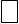 4. Состою в браке      Супруг: __________________________________________________________________(фамилия, имя, отчество (при наличии), дата рождения, СНИЛС)Документ, удостоверяющий личность супруга:наименование: ____________________________________________________________серия, номер _________________________ дата выдачи ________________________кем выдан: ______________________________________________________________код подразделения: ______________________________________________________5. Проживаю с родителями (родителями супруга)Ф.И.О. родителя _________________________________________________________(фамилия, имя, отчество (при наличии), дата рождения, СНИЛС)Документ, удостоверяющий личность:наименование: __________________________________________________________серия, номер ___________________________ дата выдачи _____________________кем выдан: ______________________________________________________________6. Имеются дети Ф.И.О. ребенка (до 14 лет) ________________________________________________(фамилия, имя, отчество (при наличии), дата рождения, СНИЛС)Номер актовой записи о рождении __________________ дата ___________________место регистрации _______________________________________________________Ф.И.О. ребенка (старше 14 лет) ____________________________________________(фамилия, имя, отчество (при наличии), дата рождения, СНИЛС)Номер актовой записи о рождении ________________ дата ____________________место регистрации _______________________________________________________Документ, удостоверяющий личность:наименование: __________________________________________________________серия, номер ___________________________ дата выдачи ______________________кем выдан: ______________________________________________________________7. Имеются иные родственники, проживающие совместноФ.И.О. родственника (до 14 лет) ___________________________________________(фамилия, имя, отчество (при наличии), дата рождения, СНИЛС)Номер актовой записи о рождении ___________________ дата __________________место регистрации _______________________________________________________Степень родства _________________________________________________________Ф.И.О. родственника (старше 14 лет) _______________________________________(фамилия, имя, отчество (при наличии), дата рождения, СНИЛС)Степень родства _________________________________________________________Документ, удостоверяющий личность:наименование: __________________________________________________________серия, номер ___________________________ дата выдачи ______________________кем выдан: ______________________________________________________________Полноту и достоверность представленных в запросе сведений подтверждаю.Даю свое согласие на получение, обработку и передачу моих персональных данных согласно Федеральному закону от 27 июля 2006 года № 152-ФЗ                           «О персональных данных».___________________ ____________________________________________________                (подпись)                             (фамилия, имя, отчество (последнее - при наличии) ДатаПриложение 4к Административному регламентуФорма решения об отказе в приеме документов, необходимых для предоставления услуги/об отказе в предоставлении услуги ____________________________________________________________(наименование уполномоченного органа исполнительной власти субъекта Российской Федерации или органа местного самоуправления)Кому ____________________________(фамилия, имя, отчество)__________________________________________________________________(телефон и адрес электронной почты)Решение об отказе в приеме документов, необходимых для предоставления услуги «Предоставление жилого помещения по договору социального найма»Дата ______________                                                                                          № ______По результатам рассмотрения заявления от ______________ № ______________ и приложенных к нему документов, в соответствии с Жилищным кодексом Российской Федерации принято решение отказать в приеме документов, необходимых для предоставления услуги, по следующим основаниям: Вы вправе повторно обратиться в уполномоченный орган с заявлением                    о предоставлении услуги после устранения указанных нарушений.Данный отказ может быть обжалован в досудебном порядке путем направления жалобы в уполномоченный орган, а также в судебном порядке._____________________________________ _______________ __________________           (должность сотрудника органа власти,                     (подпись)              (расшифровка подписи)                        принявшего решение)«____»  _______________ 20___ г.М.П.Приложение 5к Административному регламентуСостав, последовательность и сроки выполнения административных процедур (действий) при предоставлении муниципальной услугиСведения о жилом помещенииСведения о жилом помещенииВид жилого помещенияАдресКоличество комнатОбщая площадьЖилая площадь№ пункта административного регламентаНаименование основания для отказа в соответствии с единым стандартомРазъяснение причин отказа в предоставлении услугиДокументы (сведения), представленные заявителем, противоречат документам (сведениям), полученным в рамках межведомственного взаимодействияУказываются основания такого выводаОтсутствие у членов семьи места жительства на территории субъекта Российской ФедерацииУказываются основания такого выводаПредставленными документами и сведениями не подтверждается право гражданина на предоставление жилого помещенияУказываются основания такого выводаОтсутствие законных оснований для предоставления жилого помещения по договору социального найма в соответствии с Жилищным кодексом Российской ФедерацииУказываются основания такого вывода№ пункта административного регламентаНаименование основания для отказа в соответствии с единым стандартомРазъяснение причин отказа в предоставлении услугиЗапрос о предоставлении услуги подан в орган государственной власти, орган местного самоуправления или организацию, в полномочия которых не входит предоставление услугиУказываются основания такого выводаНеполное заполнение обязательных полей в форме запроса о предоставлении услугиУказываются основания такого выводаПредставление неполного комплекта документовУказывается исчерпывающий перечень документов, непредставленных заявителемПредставленные документы утратили силу на момент обращения за услугойУказывается исчерпывающий перечень документов, утративших силуПредставленные документы содержат подчистки и исправления текста, не заверенные в порядке, установленном законодательством Российской ФедерацииУказывается исчерпывающий перечень документов, содержащих подчистки и исправленияЗаявление подано лицом, не имеющим полномочий представлять интересы заявителяОснование для начала административной процедурыСодержание административных действийСрок выполнения административных действийДолжностное лицо, ответственное за выполнение административного действияМесто выполнения административного действия/ используемая информационная системаКритерии принятия решенияРезультат административного действия, способ фиксации12345671. Прием и проверка комплектности документов на наличие/отсутствие оснований для отказа в приеме документов1. Прием и проверка комплектности документов на наличие/отсутствие оснований для отказа в приеме документов1. Прием и проверка комплектности документов на наличие/отсутствие оснований для отказа в приеме документов1. Прием и проверка комплектности документов на наличие/отсутствие оснований для отказа в приеме документов1. Прием и проверка комплектности документов на наличие/отсутствие оснований для отказа в приеме документов1. Прием и проверка комплектности документов на наличие/отсутствие оснований для отказа в приеме документов1. Прием и проверка комплектности документов на наличие/отсутствие оснований для отказа в приеме документовПоступление заявления и документов для предоставления муниципальной услуги в Отдел Жилищно – коммунального хозяйства администрации сельского поселения Леуши (далее - Отдел)Прием и проверка комплектности документов на наличие/отсутствие оснований для отказа в приеме документов, предусмотренных пунктом 23 раздела II Административного регламента1 рабочий деньДолжностное лицо Отдела, ответственное за предоставление муниципальной услугиОтдел/платформа государственных сервисов (далее - ПГС)-Регистрация заявления и документов в ПГС/журнале регистрации заявлений граждан о предоставлении жилого помещения по договору социального найма Поступление заявления и документов для предоставления муниципальной услуги в Отдел Жилищно – коммунального хозяйства администрации сельского поселения Леуши (далее - Отдел)В случае выявления оснований для отказа в приеме документов, направление в электронной формезаявителю в личный кабинет на ЕПГУ уведомления, по средствам почтовой связи, лично в руки3 рабочих дняДолжностное лицо Отдела, ответственное за предоставление муниципальной услуги-Направление заявителю уведомление в личный кабинет на ЕПГУ уведомления, по средствам почтовой связи, лично в рукиВ случае отсутствия оснований для отказа в приеме документов, предусмотренных пунктом 23 раздела II Административного регламента, регистрация заявления1 рабочий деньДолжностное лицо Отдела, ответственное за регистрацию корреспонденцииОтдел/ПГС-Направление заявителю уведомление в личный кабинет на ЕПГУ уведомления, по средствам почтовой связи, лично в руки2. Получение сведений посредством межведомственного информационного взаимодействия, в том числе с использованием СМЭВ2. Получение сведений посредством межведомственного информационного взаимодействия, в том числе с использованием СМЭВ2. Получение сведений посредством межведомственного информационного взаимодействия, в том числе с использованием СМЭВ2. Получение сведений посредством межведомственного информационного взаимодействия, в том числе с использованием СМЭВ2. Получение сведений посредством межведомственного информационного взаимодействия, в том числе с использованием СМЭВ2. Получение сведений посредством межведомственного информационного взаимодействия, в том числе с использованием СМЭВ2. Получение сведений посредством межведомственного информационного взаимодействия, в том числе с использованием СМЭВПакет зарегистрированных документов, поступивших должностному лицу, ответственному за предоставление муниципальной услугиНаправление межведомственных запросов в органы и организации, указанные в пункте 14 раздела II Административного регламентаВ день регистрации заявления и документовДолжностное лицо Отдела, ответственное за предоставление муниципальной услугиОтдел/ПГС/Система межведомственного электронного взаимодействияОтсутствие документов, необходимых для предоставления муниципальной услуги, находящихся в распоряжении государственных органов (организаций)Получение документов (сведений), необходимых для предоставлениямуниципальной получение документов (сведений), необходимых для предоставления государственной (муниципальной) услуги Пакет зарегистрированных документов, поступивших должностному лицу, ответственному за предоставление муниципальной услугиполучение ответов на межведомственные запросы, формирование полного комплекта документов15 рабочих дней со дня направления межведомственного запроса в орган или организацию, предоставляющие документ и информацию, если иные сроки не предусмотрены законодательством Российской Федерации  и субъекта Российской Федерации должностное лицо Отдела, ответственное за предоставление муниципальной услугиОтдел/ПГС/Система межведомственного электронного взаимодействия-3. Рассмотрение документов и сведений3. Рассмотрение документов и сведений3. Рассмотрение документов и сведений3. Рассмотрение документов и сведений3. Рассмотрение документов и сведений3. Рассмотрение документов и сведений3. Рассмотрение документов и сведенийПакет зарегистрированных документов, поступивших должностному лицу, ответственному за предоставление муниципальной услугиПроведение соответствия документов и сведений требованиям нормативных правовых актов предоставления муниципальной услуги3 рабочих дняДолжностное лицо Отдела, ответственное за предоставление муниципальной услугиОтдел/ПГСОснования отказа в предоставлении муниципальной услуги, предусмотренные пунктом 23 раздела II Административного регламентаРезультат предоставления муниципальной услуги по форме, приведенной в приложении 1, 2, 3, к Административному регламенту4. Принятие решения о предоставлении муниципальной услуги4. Принятие решения о предоставлении муниципальной услуги4. Принятие решения о предоставлении муниципальной услуги4. Принятие решения о предоставлении муниципальной услуги4. Принятие решения о предоставлении муниципальной услуги4. Принятие решения о предоставлении муниципальной услуги4. Принятие решения о предоставлении муниципальной услугиРезультат предоставления муниципальной услуги по форме, согласно приложению 1, 2, 3 к Административному регламентуПринятие решения о предоставлении муниципальной услуги или об отказе в предоставлении услуги.Формирование решения о предоставлении муниципальной услуги или об отказе в предоставлении муниципальной услуги3 рабочих дняДолжностное лицо Отдела, ответственное за предоставление муниципальной услуги;Руководитель Уполномоченного органа или иное уполномоченное им лицоОтдел/ПГС-Результат предоставления  муниципальной услуги по форме, приведенной в приложении 1, 2, 3, к Административному регламенту, подписанный усиленной квалифицированной подписью, подписью руководителя Уполномоченного органа или иного уполномоченного им лица5. Выдача результата5. Выдача результата5. Выдача результата5. Выдача результата5. Выдача результата5. Выдача результата5. Выдача результатаФормирование приказа и регистрация результата муниципальной услуги, указанного в пункте 16 раздела II Административного регламента, в форме: электронного документа в ПГС, журнале регистрации приказовРегистрация результата предоставления муниципальной услуги2 рабочих дняДолжностное лицо Отдела, ответственное за предоставление муниципальной услугиОтдел/ПГСУказание заявителем в запросе способа выдачи результата муниципальной услуги в ПГС, ОтделВыдача результата муниципальной услуги заявителю в форме бумажного документа, ПГС